Vocabulary: Energy Conversion in a System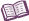 VocabularyEnergy – the ability to do work, or cause an object to move. Energy can be measured in joules (J).Types of energy include chemical energy, electrical energy, heat energy, light energy, mechanical energy, nuclear energy, and sound energy.Gravitational potential energy – potential energy that depends on an object’s position within a gravitational field such as that exerted by Earth.Gravitational potential energy is represented by several symbols: GPE, PE, or U.On Earth, an object’s gravitational potential energy depends on the object’s weight and height above Earth’s surface.The formula for gravitational potential energy is GPE = wh or GPE = mgh.Heat energy – the total kinetic energy of an object’s molecules or atoms. Heat energy is also known as thermal energy.When an object’s heat energy increases, the object becomes warmer.Kinetic energy – the energy of motion.Kinetic energy is represented by the symbol KE or simply K.The formula for kinetic energy is KE = mv2 ÷ 2.Law of conservation of energy – the principle that the total energy in a closed system remains constant.Specific heat capacity – the amount of energy needed to change the temperature of a substance by 1 °C. The specific heat of air is 1.020 J/g °C. This means it takes 1.020 J of energy to increase the temperature of 1 g of air by 1 °C.Sometimes a substance’s specific heat capacity is simply referred to as its “specific heat.”